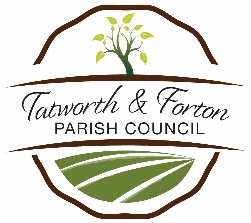     				TERMS OF REFERENCE                                        PLANNING COMMITTEEAdopted by Committee1 June 2023Minute No 28/23Approved by Full Council6 July 2023Minute No 81/23PURPOSETo make observations on all planning applications and planning issues, including Development Briefs, Local Plans, Structure Plans and Development Control and to make site visits where necessary.AIMSTo ensure that planning matters are exercised in accordance with the legislative and policy requirements of the Council To give due regard for the individuals and communities affected, the economic effects, sustainable and environmental impactsTo actively respond and participate in matters of consultation regarding planning and highways issuesTo accurately record in any response all the Committee’s objections to a given proposalMembershipThe Planning Committee shall consist of at least 6 Councillors (Including Council Chair and Vice Chair). The quorum of the Committee will be no less than four members, with at least one officer in attendance.The appointment of an elected Member as the Chair will be decided at the first meeting after the Parish Council’s Annual MeetingMeetings The committee shall meet at least on a monthly basisThe meetings will be open to the publicThe Clerk shall attend all Committee meetings and shall be responsible for producing accurate minutes of the meetings.The Committee will, when appropriate, seek to obtain positive assistance at the meeting from relevant Parish, District and County Councillors.The Committee will have the right to convene special meetings in accordance with the Council’s standing orders If the Chairperson is unavailable, then a Deputy Chairperson will be elected by and chair the meeting.Powers and DutiesThe Planning Committee has no authority to commit expenditure on proper Council business but can make recommendations for approval from the Full Parish Council.The Planning Committee will work with the Council’s Officers to efficiently and effectively: Represent the community of Tatworth and Forton on major planning issues and to encourage participation in decision makingExercise the Parish Council’s statutory right to be notified of and comment on planning applicationsDevelop policies and practical applications to ‘green’ both existing and proposed developmentsOrganise planning training for Council MembersBe aware when developing land which would normally absorb run off taking into account the potential effects of climate changeGive due consideration to the importance of archaeology in sensitive areasRules and RegulationsThe Councillor’s Code of Conduct will apply to all members of the committeeThe conduct of the meeting (declaration of interests, debate, voting etc.) will be governed by the Council’s Standing Orders.Members of the Committee are encouraged to attend training courses as appropriate for the Planning Committee